解决问题教学内容：教材P57及练习十二第1、3题教学目标：使学生用学过的知识来解决简单的实际问题，能选择正确的计算方法。2、经历观察情景图，发现问题、提出问题的过程，培养学生解决问题的能力。3、在数学活动中感受数学与生活的密切联系，体验学习数学的乐趣。教学重点：看懂图意，结合图提出问题并解决问题。
教学难点：培养学生解决问题的能力。教具、学具准备：多媒体课件教学过程：一、课前导学，确定起点1、口算看谁算得又对又快看图列式课件出示：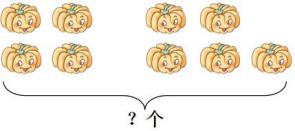 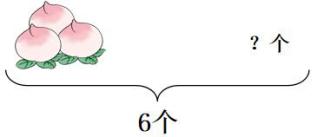 谁能完整地说一说图的意思？怎样列算式？二、创设情境，导入新课课件出示教材P57情境图1、观察情境图你看到了什么？2、出示小鹿图（1）关于小鹿，从图中你知道了什么？学生说一说你能提出什么数学问题？（2）怎样解答？要求“还剩几只？”，你是怎么想的？学生独立思考，同桌间相互说一说，再全班交流（3）解答正确吗？学生检验结果，集体口答3、出示教材P57情境图你能从图中提出其他数学问题并解答吗？学生提出问题，集体交流三、实践应用，拓展延伸1、教材P58第1题学生独立完成，集体交流2、教材P58第3题学生观察图，说一说从图中可以知道哪些信息？从图中你能提出数学问题并解答吗？学生提出问题，集体交流四、课堂总结这节课的学习，你有什么收获？五、作业设计    教材P58第2题六、板书设计解决问题知道了什么？一共有9只， 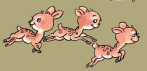  还剩几只？怎样解答？9－3=6（只）解答正确吗？还剩6只。